 Sanner’s Lake IR5050 Rimfire Benchrest Match Report1 May 2022It was a cloudy afternoon but luckily the rain never materialized making for a pleasant afternoon of shooting at the May IR5050 match at Sanner’s lake.  A full firing line of shooters stepped up to the challenge of keeping rounds pointed towards the ten ring as the occasionally breezy conditions kept the wind flags spinning every which way downrange!  In the combined category it was Greg Banta and his Vudoo taking the win with a string of nearly matching scores in the 240’s for a combined total of 734-24X, showing you can work with the wind if you have the patience.  Likewise Jeff Potts and his custom CZ put together another series of strong scores in the high 230’s to take second place with an excellent 708-17X.  Meanwhile, Ling Xu came out of nowhere with his Bergara and shot all three strings at once (off the platform and barricade no less!) and took third with a superb 685-11X.  In the individual category the results were similar, with Greg, Jeff and Ling keeping their scores all clustered together near the top while Anthony Kirby nipped at their heels just below them.  Meanwhile  Jeff Heisler and Josh Kelly kept duking it out, trading places back and forth further down the line!  See all the scores and details below.  Thanks to all the shooters, old and new, who filled up the benches and kept the action lively.  Next match is on June 5th, see you there!Combined Scores:		Note: 750 total points possible.  Ties broken by X count. 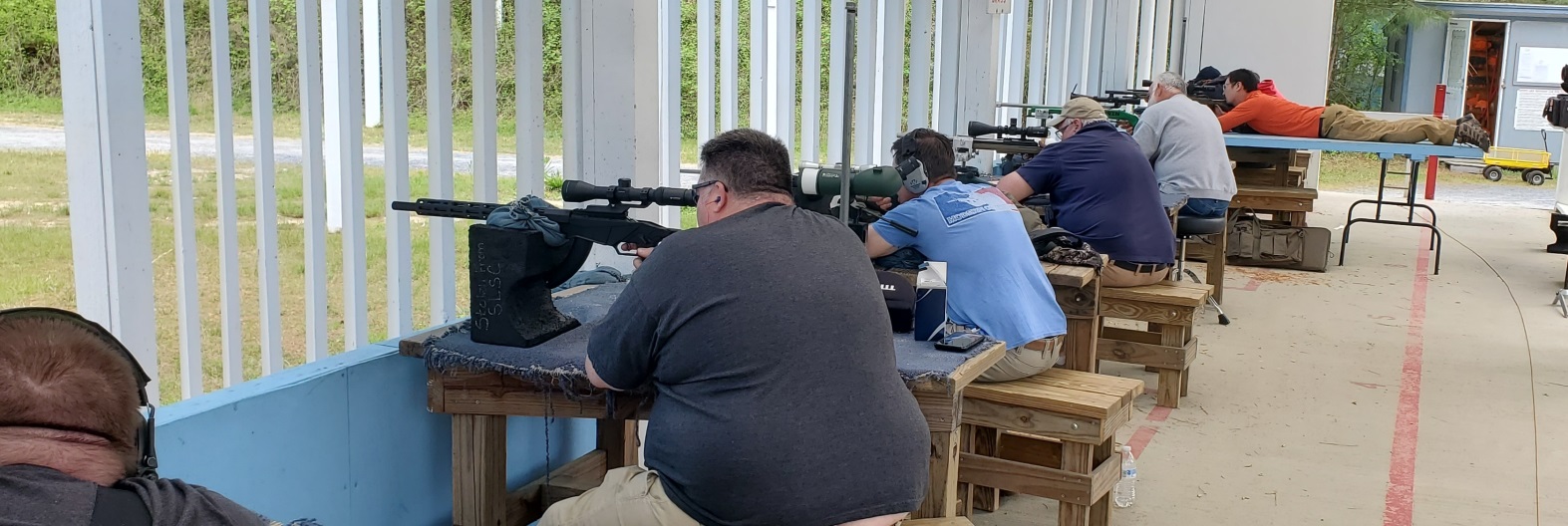 Individual Scores:	Note: 250 points possible.  Ties broken by X count, then by first target block with higher score.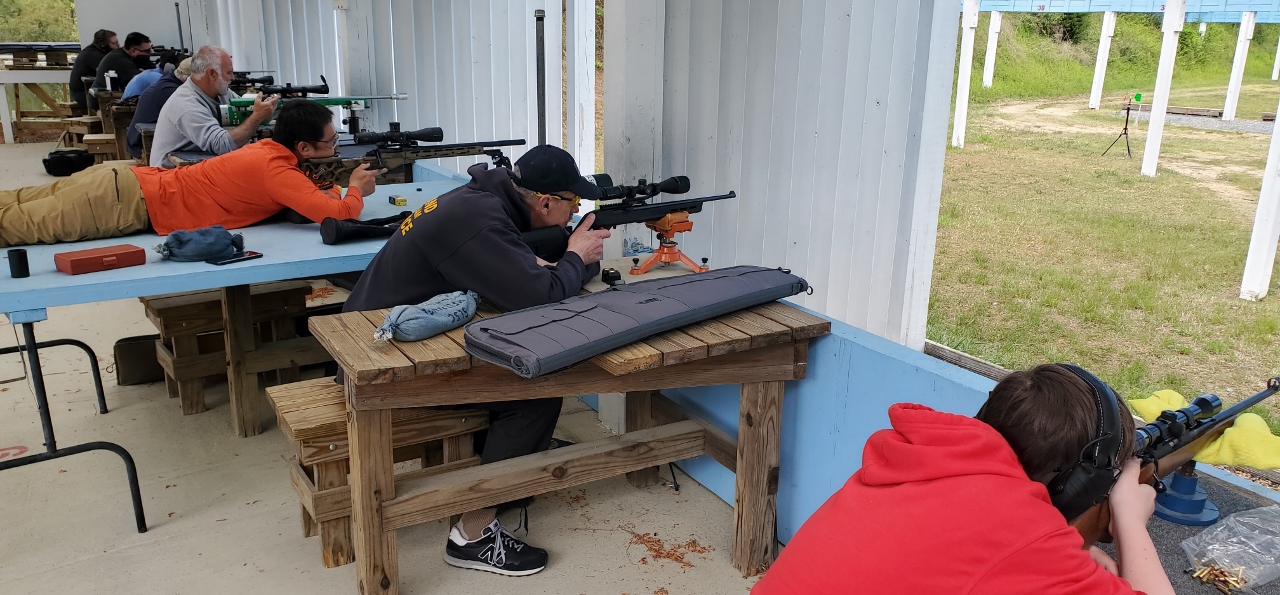 PlaceNameRifleString 1XString 2XString 3XTotalX1Greg BantaVudoo V-22S24532441124510734242Jeff PottsCZ 457 Lilja234523772375708173Ling XuBergara B14224323232295685114Anthony KirbyKidd Classic 10/2220332023209361495Jeff HeislerRuger 10/2217501650202354236Josh KelleyRuger Precision Rimfire16111851166151237Alston RushRuger 77/2211801621152243238William HeislerCZ 452 Scout7207109302360PlaceNameRifleScoreX1Greg BantaVudoo V-22S245102Greg BantaVudoo V-22S24533Greg BantaVudoo V-22S244114Jeff PottsCZ 457 Lilja23775Jeff PottsCZ 457 Lilja23756Jeff PottsCZ 457 Lilja23457Ling XuBergara B1423238Ling XuBergara B1422959Ling XuBergara B14224310Anthony KirbyKidd Classic 10/22209311Anthony KirbyKidd Classic 10/22203312Anthony KirbyKidd Classic 10/22202313Jeff HeislerRuger 10/22202314Josh KelleyRuger Precision Rimfire185115Jeff HeislerRuger 10/22175016Josh KelleyRuger Precision Rimfire166117Jeff HeislerRuger 10/22165018Alston RushRuger 77/22162119Josh KelleyRuger Precision Rimfire161120Alston RushRuger 77/22152221Alston RushRuger 77/22118022William HeislerCZ 452 Scout93023William HeislerCZ 452 Scout72024William HeislerCZ 452 Scout710